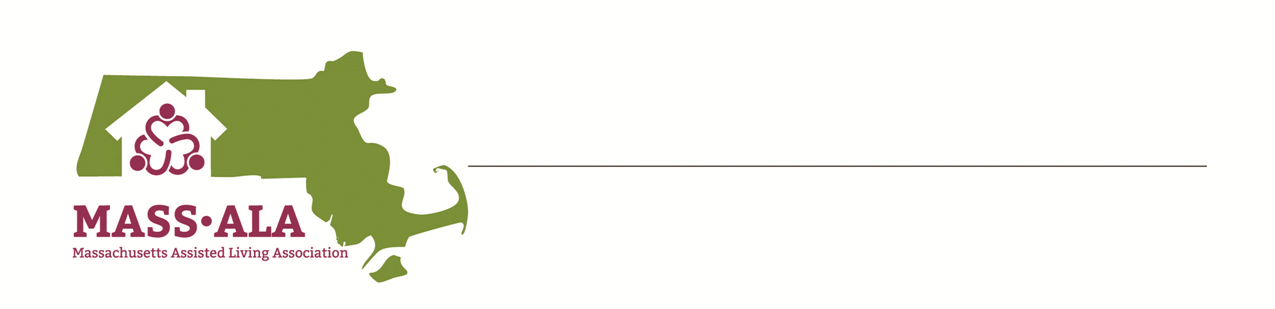 For Immediate Release 					CONTACT: Kirsten Lance617-482-0042443-285-2706klance@denterlein.comEMPLOYEE AT SPRINGHOUSE SENIOR LIVING WINS 2018 EXCELLENCE AWARD FROM MASSACHUSETTS ASSISTED LIVING ASSOCIATIONJune 6, 2018 – Thomas Crowe, Maintenance Director at Springhouse Senior Living, was named a recipient of the Facilities/Maintenance Excellence Award by the Massachusetts Assisted Living Association (Mass-ALA) at the organization’s annual Excellence Awards Dinner on May 23, 2018. The awards are presented each year to individuals at every level of assisted living who have demonstrated their desire to make a positive difference in the lives of residents and who, in the view of their peers, stand out as role models in the industry.  As an integral member of the community for 11 years, Crowe is lovingly nicknamed “Inspector Gadget” at Springhouse Senior Living for his ability to fix anything that may come his way. He is highly respected by the residents and staff, and is dedicated to ensuring that everything at the community is running smoothly. On top of his daily duties, Crowe always finds time to have a cup of coffee with the residents and their families. “With a growing senior population in Massachusetts, it is more important than ever that the assisted living community is supported by dedicated and compassionate employees and volunteers,” said Chris Cullen, chair of the Mass-ALA Board of Directors. “Our 2018 award winners truly exemplify this dedication and compassion, going above and beyond every day to touch the lives of all those in their communities.”The Facilities/Maintenance Excellence Award recognizes a staff member at a Mass-ALA provider member organization who works above and beyond the call of duty to ensure that the living experience for all residents is a safe, pleasant one, that all service facilities operate correctly and that everyone is safe, and comfortable.  This person exemplifies the ideal of assisted living by treating all residents with dignity, providing privacy and encouraging independence and freedom of choice.  About Mass-ALAThe Massachusetts Assisted Living Association (Mass-ALA, formerly Mass-ALFA) is a non-profit association dedicated to professionally operated assisted living residences in Massachusetts that provide housing and services for individuals with varied needs and income levels. Established in 1990 as a state affiliate of the Argentum (formerly ALFA), Mass-ALA has grown to hundreds of members including assisted living providers and associated professionals. Mass-ALA serves as the voice of assisted living in Massachusetts, providing information and education, and advocating on behalf of our members and the seniors they serve.  Mass-ALA promotes a model of care which treats all residents with dignity, provides privacy and encourages independence and freedom of choice. ###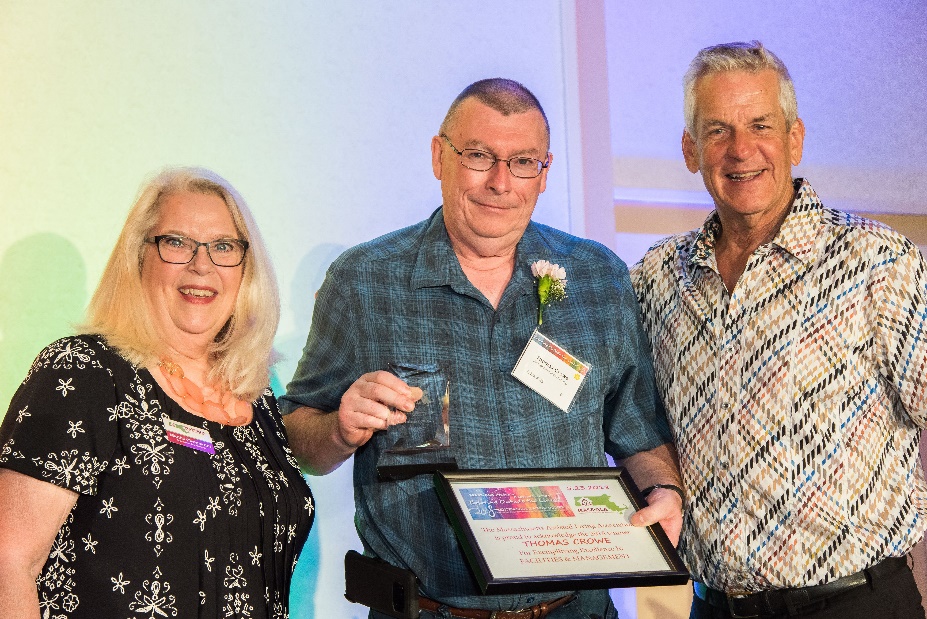 